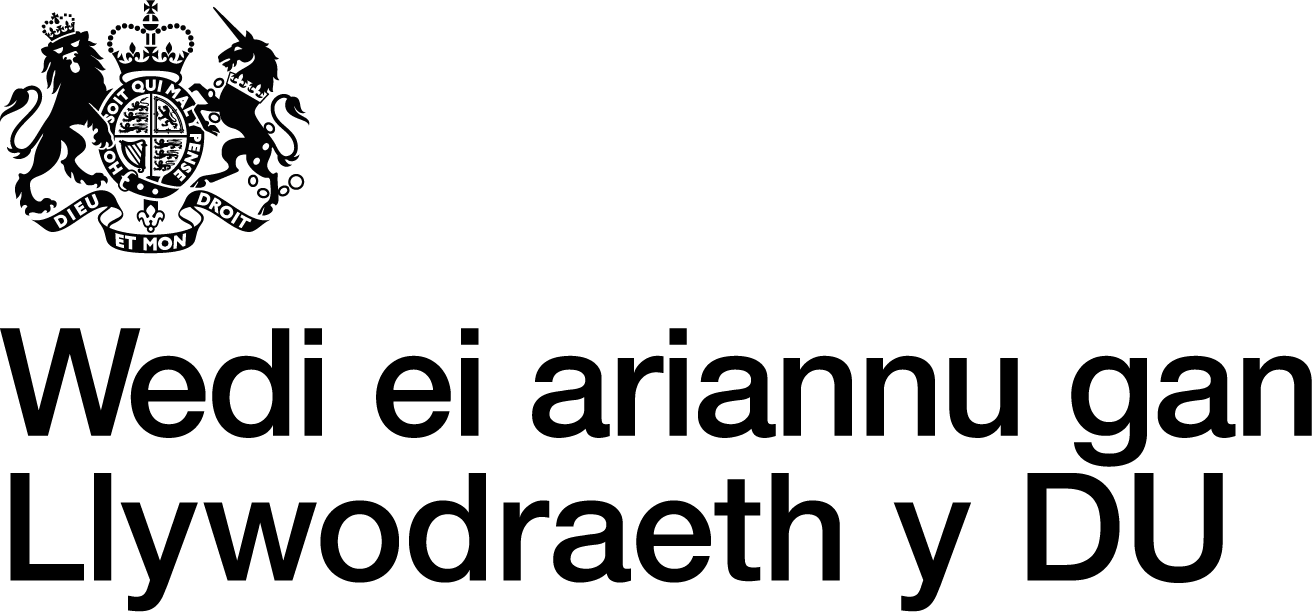 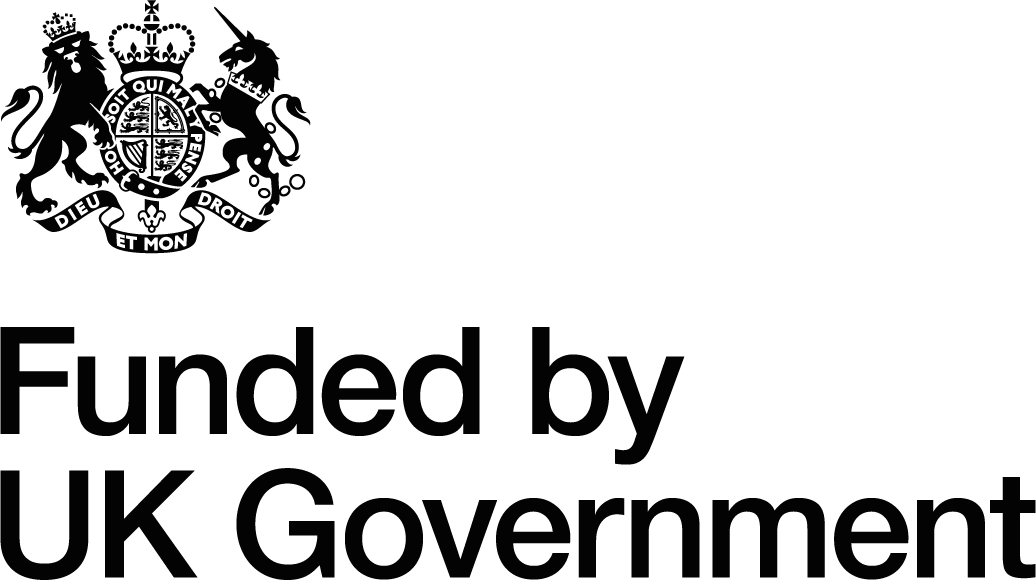 Access Improvement Events Support Guidance NotesIntroductionThese guidance notes explain the grant scheme and the types of projects that may qualify for support. Please read carefully. If you consider your project plans may qualify for a grant and you wish to apply for support under this scheme, please see the ‘How to Apply’ section below.Monmouthshire’s Access Improvement Events Support Scheme is funded under the UK Government Shared Prosperity Fund. Purpose of FundingThis scheme is intended to support visitor related events taking place in Monmouthshire to improve access for people with a wide range of different access needs.‘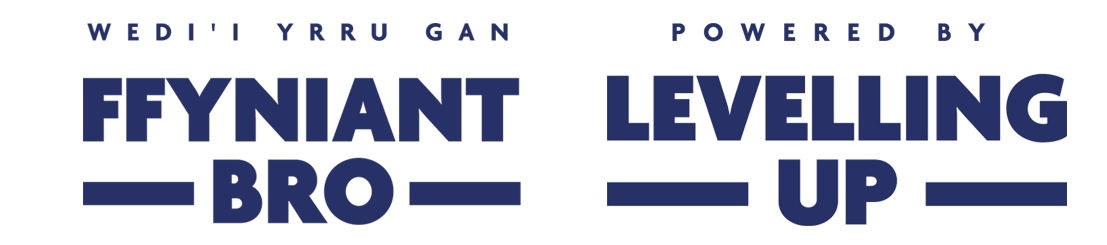 Grant DetailsArea: Monmouthshire County CouncilOpen to: Applicants looking to improve accessibility at visitor related events and event activities in Monmouthshire Deadline: Applications accepted on a rolling basis until all funding is allocatedFunding Size: Up to £5,000Before ApplyingTo apply for funding, you will need to demonstrate / confirm that:Proposed access improvements / activities benefit the wider communityThe event / activity space is owned by your organisation or permission to hold the event / activity has already been securedThe event and any funded improvements or activities will be delivered safely and legally.You must await confirmation of funding before committing to proposed activities or improvements as no funding will be awarded for activity or access improvements which have already been commissioned.What can be funded:We will consider supporting any visitor related experience or event that takes place in Monmouthshire before March 2025 with the aim of improving access to meet the needs of people with a wide range of different physical, sensory, learning, and neurological access needs.Applications will be assessed against the following criteria:Number of people / groups likely to benefit from proposed accessibility improvements / activitiesTrack record of delivering high quality destination experiences / eventsImportance of experience / event to destination offerValue for moneyPotential for legacy benefitsAbility to monitor / measure impactIf you would like to discuss whether your potential project, or organisation is eligible, or if have any other questions about the fund, please email heidicarey@monmouthshire.gov.uk.    Criteria for SupportEvents must take place in the county of Monmouthshire before the end of March 2025.Applications must demonstrate that the funds applied for will improve access for people with specific access needs. Recipients must comply with all conditions of funding.Recipients will need to report on agreed outputs on completion of the project.Who We FundAny organiser of an event or operator delivering an experience aimed at visitors seeking to improve accessibility.If a private sector business, the Subsidy Control Act 2022 applies which means that we are unable to offer financial assistance to anyone who has already exceeded the maximum £315,000 threshold for public sector support (over the previous two financial years) or who will exceed this threshold if the grant is awarded.
Please note that any grants awarded will usually be paid in arrears on submission of a breakdown of expenditure and copy invoices. If this is likely to cause a problem, please identify this as an issue on the form.Additional InformationYou may wish to include additional information to support your application. These could include:Quotations received for items requested under the grant applicationSpecific location information detailing where the proposed improvements will be situated. Specifications of an item/ improvement and justification for product/improvement selectionHow to applyStep OneCheck your eligibilityStep TwoComplete and submit your applicationStep ThreeTimescales, next stepsSuccessful applicants will be contacted within 28 days of the application being submitted. We will endeavour to process applications within one month of receiving the application. N.B: These timescales will depend on the number of grant applications received but we will keep applicants informed of the progress of their application.Appeals ProcedureIf an application is rejected, the reasons for the rejection will be explained. We will be prepared to discuss any modifications which might be needed to make the project acceptable.Alternative FormatsIf you require the application form or related guidance notes in an alternative format, please email heidicarey@monmouthshire.gov.uk to request.